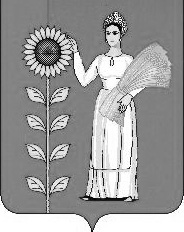 ПОСТАНОВЛЕНИЕадминистрации сельского поселения   Среднематренский  сельсоветДобринского муниципального   районаЛипецкой  области23.11.2023                               с. Средняя Матренка                                 № 77О признании утратившим силу  постановления от 07.11.2022 № 61     В связи  с приведением нормативных правовых актов в соответствие действующему законодательству нормативных правовых актов, руководствуясь Федеральным законом 131-ФЗ «Об общих принципах организации местного самоуправления в Российской Федерации», Устава сельского поселения Среднематренский сельсовет, администрация сельского поселения Среднематренский сельсовет ПОСТАНОВЛЯЕТ:       1.Признать утратившим силу постановление администрации сельского поселения Среднематренский сельсовет от 07.11.2022 № 61 «О внесении изменений в перечень муниципальных программ администрации сельского поселения Среднематренский сельсовет Добринского муниципального района»        2. Настоящее постановление вступает в силу со дня его официального                    обнародования.       3. Контроль за выполнением настоящего постановления оставляю за собой.Глава   администрации сельского поселенияСреднематренский сельсовет                                           Н.А.Гущина